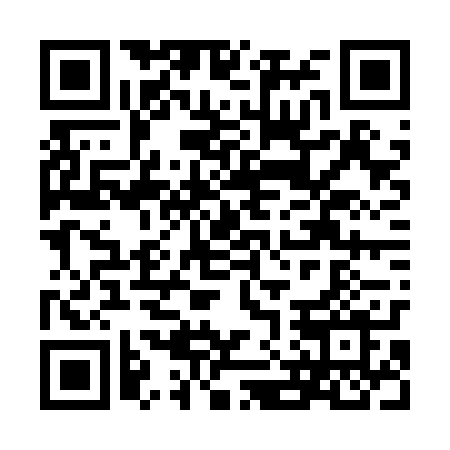 Prayer times for Biadoliny Radlowskie, PolandWed 1 May 2024 - Fri 31 May 2024High Latitude Method: Angle Based RulePrayer Calculation Method: Muslim World LeagueAsar Calculation Method: HanafiPrayer times provided by https://www.salahtimes.comDateDayFajrSunriseDhuhrAsrMaghribIsha1Wed2:535:1312:345:407:5610:062Thu2:505:1112:345:407:5810:093Fri2:475:0912:345:417:5910:124Sat2:445:0712:345:428:0110:145Sun2:405:0612:345:438:0210:176Mon2:375:0412:345:448:0410:207Tue2:345:0312:335:458:0510:238Wed2:315:0112:335:468:0710:269Thu2:274:5912:335:478:0810:2910Fri2:244:5812:335:488:1010:3211Sat2:214:5612:335:498:1110:3512Sun2:184:5512:335:498:1310:3813Mon2:184:5312:335:508:1410:4114Tue2:174:5212:335:518:1510:4215Wed2:164:5112:335:528:1710:4216Thu2:164:4912:335:538:1810:4317Fri2:154:4812:335:548:2010:4418Sat2:154:4712:335:548:2110:4419Sun2:144:4512:335:558:2210:4520Mon2:144:4412:345:568:2410:4521Tue2:144:4312:345:578:2510:4622Wed2:134:4212:345:588:2610:4723Thu2:134:4112:345:588:2710:4724Fri2:124:4012:345:598:2910:4825Sat2:124:3912:346:008:3010:4826Sun2:124:3812:346:008:3110:4927Mon2:114:3712:346:018:3210:4928Tue2:114:3612:346:028:3310:5029Wed2:114:3512:346:028:3410:5130Thu2:114:3412:356:038:3610:5131Fri2:104:3312:356:048:3710:52